บันทึกข้อความ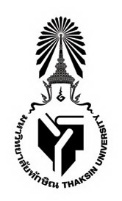 ส่วนงาน   วิทยาลัยการจัดการเพื่อการพัฒนา  โทร  7580ที่  อว 8205.10/                	           วันที่  เรื่อง   ขออนุมัติจัดโครงการ…………………………………… และเบิกงบประมาณเรียน   ผู้อำนวยการวิทยาลัยการจัดการเพื่อการพัฒนา.............................................................................................................................................................................................................................................................................................................................................................................................................................................................................................................................................................................................................................................................................................ในการนี้ จึงขออนุมัติจัดโครงการ......................................................................................... พร้อมทั้งขออนุมัติค่าใช้จ่ายในการจัดโครงการฯ จากวิทยาลัยการจัดการเพื่อการพัฒนา ประจำปีงบประมาณ พ.ศ. 2566 หมวด............................................... จำนวนเงิน ............................ บาท (...............................บาทถ้วน)		จึงเรียนมาเพื่อโปรดพิจารณาอนุมัติโครงการและเบิกงบประมาณ                                                   (...........................................................)                                                    ตำแหน่ง